Протоколрассмотрения заявок на участие в открытом аукционеи признания аукциона не состоявшимся по продаже  правана заключение договора аренды земельного участкаг. Севск                                                                                                                                   10.10.2019 г.1. Организатор аукциона по продаже  права на заключение договора аренды земельного участка, государственная собственность на который не разграничена: Администрация Севского муниципального района в  лице комитета по управлению  муниципальным имуществом.Местонахождение и почтовый адрес продавца: 242440. Брянская область, г. Севск, ул. Розы Люксембург, 50.Контактный телефон: 8 (48356) 9-75-51/ факс 9-14-33.2. Ответственный за проведение аукциона: комитет по управлению муниципальным имуществом администрации Севского муниципального района.3. На заседании аукционной комиссии о признании претендентов участниками аукциона присутствуют 4 члена комиссии: Председатель комиссии: Большунов Михаил Владимирович – заместитель главы администрации муниципального района;Заместитель председателя комиссии: Лебедик Николай Петрович – председатель Комитета по управлению муниципальным имуществом;Секретарь комиссии: Реброва  Ольга Юрьевна – старший инспектор комитета по управлению муниципальным имуществомЧлены комиссии:Гармаш Татьяна Васильевна - начальник отдела муниципальной службы, юридической и кадровой работы  администрации  Севского муниципального района.4. Информационное сообщение о проведении аукциона открытого по составу участников и форме подаче предложений по цене было опубликовано в информационном бюллетене по официальному опубликованию (обнародованию) правовых актов администрации Севского муниципального района Брянской области  от 12.09.2019 г. № 408 и размещено на официальном интернет – сайте Российской Федерации www.torgi.gov.ru., и сайте администрации Севского муниципального района.5. Наименование и характеристика земельного участка6. Процедура рассмотрения заявок на участие в аукционе проводилась аукционной комиссией в период с 10 часов 30 минут до 10 часов 45 минут 10.10.2019 года по адресу: Брянская область, Севский район, г. Севск, ул. Розы Люксембург, 50, кабинет председателя аукционной комиссии.7. До окончания, указанного в информационном сообщении о проведении аукциона по продаже права на заключение договора аренды земельного участка, срока подачи заявок на участие в аукционе - до 16 час. 00 мин. 09.10.2019 года – поступила одна заявка на бумажном носителе, что зафиксировано в журнале регистрации поступления заявок на участие в аукционе. 8. Сведения о претендентах, подавших заявки на участие в аукционе:9. До окончания указанного в извещении о проведении аукциона срока, заявки на участие в аукционе не отзывались. 10. Претендентов, которым было отказано в допуске к участию в аукционе, нет.11. Аукционная комиссия, рассмотрев поданную заявку на участие в аукционе, приняла решение:- заявка, подданная по лоту №1, соответствует  требованиям, установленным в документации об аукционе;- аукцион по продаже права на заключение договора аренды земельного участка, государственная собственность на который не разграничена, по лоту №1 в соответствии с пунктом 14 статьи 39.12 Земельного кодекса РФ признать не состоявшимся.Голосовали «за» - единогласно.12. Комитету по управлению муниципальным имуществом в соответствии с п.14 ст. 39.12 Земельного кодекса РФ заключить договор аренды земельного участка с единственным заявителем по лоту № 1 – Фроловой Еленой Николаевной по начальной цене предмета аукциона 948 (девятьсот сорок восемь) рублей 62 копейки.13. Протокол рассмотрения заявок на участие в аукционе по продаже  права на заключение договора аренды земельного участка и признания аукциона не состоявшимся подлежит размещению на официальном Интернет – сайте Российской Федерации www.torgi.gov.ru, сайте администрации Севского муниципального района. 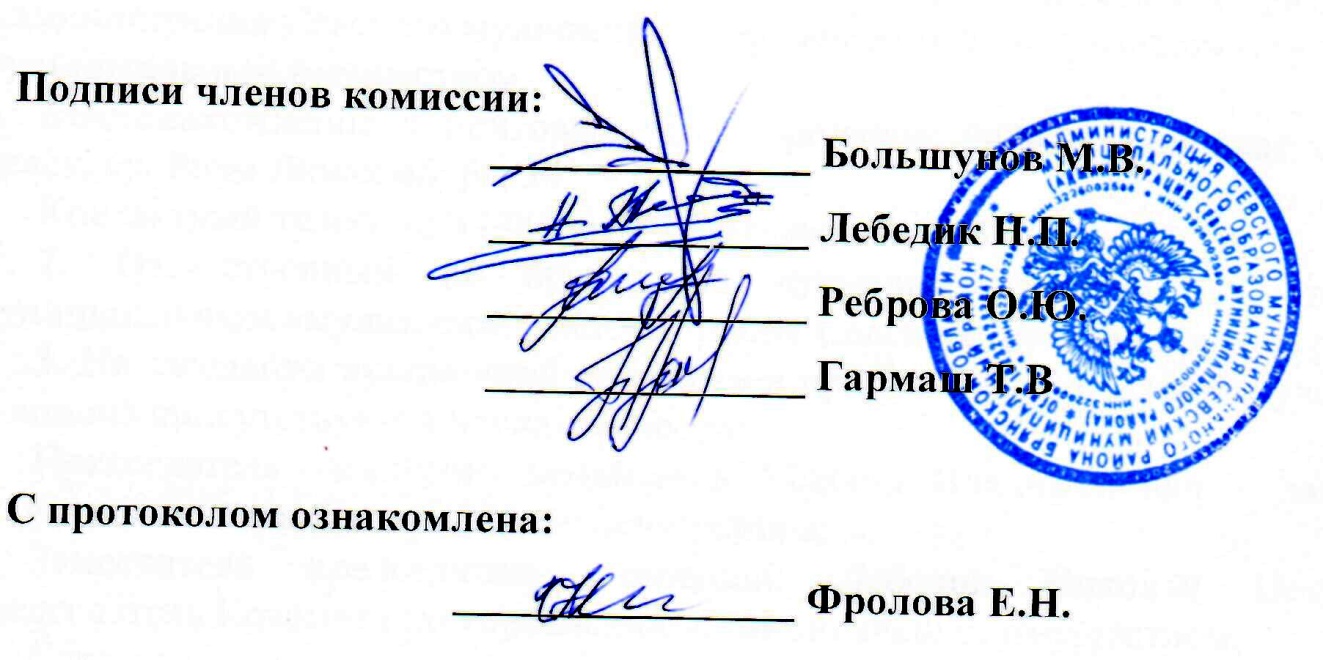 №лотаНаименование объектаНачальная цена, руб. (без учета НДС)Задаток,руб., 20%Шаг аукциона, руб.,3%1Земельный участок площадью 737 м2,  расположенный по адресу: Российская Федерация, Брянская область, Севский муниципальный район, Пушкинское сельское поселение, с. Марицкий Хутор, ул. Красная Гора, участок 22А.Категория земель - земли населенных пунктов.Разрешенное использование: приусадебный участок личного подсобного хозяйства.Кадастровый номер участка 32:22:0010501:70Ограничений прав на земельный участок нет.948,62189,7228,46№ лота Наименование (для юрид. лица), Ф.И.О. ( для физ. лица)претендентаМесто нахождения (для юрид. лица)место жительства(для физ. лица)Реквизиты (для юрид. лица)паспортные данные(для физ. лица)Номер регистрации, дата и время поступления заявки1ФроловаЕлена НиколаевнаБрянская область, Севский район, с. Марицкий Хутор, ул. Красная Гора, д. 22Паспорт серия 15 05 № 462566выдан ОВД  Севского района Брянской обл. 18.01.2006 г.01-19-3906,16.09.2019 года,11 часов 00 минут